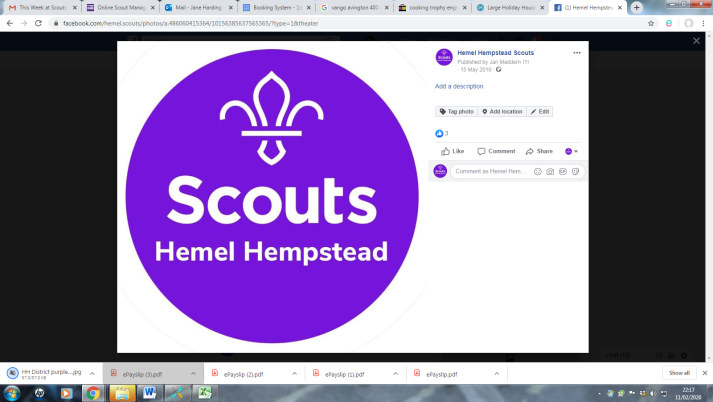 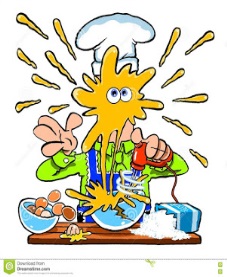 Hemel Hempstead District Scouts“Ready Steady Cook Competition”2.00pm – 5.00pm, Saturday 12th March 2022at Hobbs Hill Wood Primary School, Peascroft Road, Hemel Hempstead, HP3 8ER.Dear Scout LeaderWe hope you will bring a team to the 2022 Ready Steady Cook Competition!This is a cooking competition for teams of 3-4 Scouts.  Each team will be given identical ingredients and will be asked to produce a main meal and dessert for two people from those ingredients.  They will be able to supplement the given ingredients with other items and flavourings from a central larder.What you will need to bringA double burner gas cooker (or two single burners) and all the implements that will be required to produce and serve the meal, ie. pots, pans, knives, cutting boards, serving spoons, slices, plates, cutlery, washing up bowl, tea towels etc.  The only items that will be supplied by the organisers will be two tables and hot/cold water.  If you think that you may need it, bring it!Please note, you must bring a sheet of plywood or similar to place your burners on so that the tables in the school canteen do not get damaged in any way.  This should be big enough to accommodate hot pans that are not on the burners.You are also allowed to bring anything that will enhance your final presentation, ie. table cloth, fancy cutlery, dishes, flowers, candelabra, etc.  Scout uniform or team outfit must be worn.No other cooking ingredients apart from the ones supplied are allowed.Competition Timetable2.00pm		Teams arrive, register, unpack and set up.2.30pm		Competition briefing, food allocation and menu planning.3.00pm		Start cooking3.45pm onwards	Judging begins for those who have completed early4.00pm onwards 	Judging completed4.15pm onwards	Wash up and clear away4.45pm		Results are announced5.00pm		Depart- 2 -How will the competition be judged?There will be four main categories with each category carrying a maximum of 10 points: Team work and planning.Hygiene and safety.Quality, taste and presentation of final result.Clearing away and washing up.There will be a further 5 points available which can be awarded at the judges discretion for anything that they think is exceptional i.e. innovative use of ingredients, exceptional presentation etc.JudgingEach team must bring one adult or leader with them who will be a judge.  Judges will not score their own teams.  Unfortunately, you will not be able to take part in the competition without this.  Judges will be briefed and given score sheets before the start.Permission FormsThese can be brought on the day unless you have a Scout with food allergies or restrictions.  If this is the case, you must e-mail me at the closing date (6th March) to confirm the details.Competition Entrance Fee The entrance fee for teams of three or four, is £15.00 per team.  There will be a maximum of 10 teams allowed in the competition and entries will be accepted from each Scout Group in turn.  Dependent on numbers you will be allowed to enter more than one team.  How to EnterYou must e-mail the organiser Jane Harding at Pathfinders@KingsLangleyScouts.org.uk by midnight on Sunday 6th March 2022, simply confirming how many teams you would like to enter.  Your entry fees must be brought by cheque (made out to Hemel Hempstead District Scouts) on the day of the competition or transferred to the following bank account before the 12th March: Account Name: Hemel Hempstead District Scout CouncilSort Code: 30-91-91Account Number: 00552928Please use the event name as a referenceWe look forward to seeing you at the competition!JaneJane HardingOrganiserPathfinders@KingsLangleyScouts.org.uk